          BO’NESS COMMUNITY COUNCIL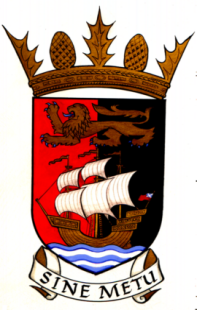 MINUTES OF THE MEETING HELD ON 9th OF MAY 2018IN THE SMALL UPPER ROOM IN BO’NESS LIBRARY. WelcomeMadelene extended a warm welcome to the group,Sederunt Madelene Hunt (Convenor), Lennox Ainslie (Vice-Convenor), Joan Boyd (Secretary), Ashley Sneddon (Minute Secretary), Ian Don (Treasurer), Valerie Spowart, Alan Gilbert, Gail Nash, Owen Griffiths (who left at 8.10 pm)In AttendanceNone.Apologies for AbsenceStuart McAllister, Siobhan Samson, Julie Keltie, Linda Stuart, Robyn Adamson, Wendy Turner and Rosie Walker from CVT could not attend but said she will attend the next meeting. No Members of Public in AttendancePolice Report   -  See Appendix 1The purpose of this report is to provide the local community and local stakeholders with information on policing issues affecting the Bo’ness & Blackness ward area.  See Appendix 1	Questions and Answers to the Police OfficersAlan – The accident at the Champany was very serious, will the road layout be reviewed? Police – It will be reviewed. Madelene – What is the status of the caravan parked in the middle of the town? Police – The council is in contact with the owner.  We cannot enforce the 20 minute parking zone on it as the double yellow lines are not clearly visible.  Val – There has been a recent incident at the Public School where parents have been told it’s a one-way system on Braehead Road.  Residents have been verbally abused by parents due to this. Joan - There have also incidents of parents driving into private property to turn their cars. Police – This is purely a traffic calming measure, not official. Gail – All schools have specific traffic issues around them.  As part of Road Safety Month in May, residents have been issued letters and we are looking at these specific issues individually. Police -  Email Police with any complaints or questions. Joan – Are the police taking part in patrols in Kinneil Woods.?Police – These are continuing.COMMUNITY SAFETY TEAM - See Appendix 2Minutes of the previous meetingApproved by           Alex King                      Seconded by Lennox AinslieMatters ArisingFollowing the Office Bearers meeting to discuss Linda’s suggestion, Joan spoke on behalf of the officers in regard to a comment made by a member at the previous meeting. She went on to state that those members of the Community Council who have been nominated to represent their community groups, will obviously report back on what is happening in their groups.  There was an unfortunate choice of words used at the last meeting and whilst this may well not have been intended to cause offence, it could have done so. We should all be mindful of what we say.The officers felt that perhaps we needed to explain more to the new members about our planned projects for this year and also to give a little background to more historic projects.  It was also clear that there was not an understanding of the Standing Orders, Constitution and Establishment of Community Councils which were issued to all new members.  Following the project information, the officers wished to go round the table asking each member why he/she wished to come onto the Community Council and what was each individual’s expectation of being a Community Councillor.  It was hoped that this would create a better understanding across the membership.Current Projects and Historic ProjectsBCC Current Project Plans:Note: BCC was instrumental in the re-opening of the Hippodrome. It was also involved in the Town regeneration project. BCC writes letters of support for projects and funding applications being submitted by community groups.  It brought together the Businesses in the Town to discuss the way forward when economic development funding was no longer available.  As a result, Buzzness was formed and we helped the group with their constitution, which we have also done for many other newly forming groups in the town. BCC‘s role is to represent the views of the Community to Falkirk Council.  We have a legal statutory consultation role for Planning and Licensing decisions being made relating to Bo’ness.  Where appropriate we are consulted by Falkirk Council on proposed changes or opportunities. For other aspects we may become involved in, Sub Groups are formed.  These are currently in place for making comment on Falkirk Council participatory Budgeting, improvements to our Website and Communications, Airport Consultation, and the Harcus Strachan event/future phases.	Gail – Commented that, through the dementia friends’ projects, they are looking for a place for dementia sufferers to sit, such as a garden.  Joan responded that the Quiet Garden was the proposed 2nd phase of the Harcus Strachan Project but this would only go ahead if the community got behind this project. Any garden would have to be funded, developed and maintained by the Community.  Permission would have to be granted from Falkirk Council in the first instance.Alan – I feel the Community Council hasn’t promoted its successes far and wide.Madelene – There was no social media, or internet, when we started many of our projects.  We don’t blow our own trumpet on the Community Council.  Joan confirmed again that the new Web site will be featuring our projects and now has the facility to poll the Community.Alan – We should be doing smaller things in between like litter picks, and have small wins.Joan – We used to do litter picks in the past but now that there are a number of community groups and schoolchildren doing regular litter picks which we can join in with we no longer do these as a Community Council.Ian - The Mining Memorial cost £58, 538 and took 19 years. Len- The town clock came from Edinburgh, and cost £2500 at the time. Ballantines provided the cast iron support standard.The McLaren trophy has been going for more than 30 years.  Madelene, Joan and I attend the Silent Film Festival to support this.  Years ago the Railway Preservation society was started by the Community Council as was the Birkhill Clay Mine, which ran at a cost of £116,000 per year. Stuart McAllister is a member of First Responders. Len Ainslie is the BCC representative on the Bo’ness Fair Committee. REPORTS Ian Don:  Treasurers report – Balance total of £2,190.71Len Ainslie.  The kirking of the Fair Queen will be on the Friday.  There will be a collection of memorabilia in the Library. Gail Nash – The Parent Council is very appreciative of representatives of the Community Council coming along to meet with them (Joan and Len).  The Cluster Group are doing Dementia Awareness for schools, with friends training. The goal is to make sure all children have baseline knowledge of dementia.  Road Safety Month continues. Len – My wife has dementia and attends a memory clinic – they do checks and tests for dementia.  The Memory Clinic may be a useful resource for information.Alan Gilbert – Would like a session held to discuss the website.  Could we provide reports in advance to cut down time in meetings? Joan remarked that if the members were to vote for that them someone else would have to cut paste and collate the information as she did not have the time available to do that each month in addition to the minutes, agenda etc.  Also doing that would create problems for two members. Alan suggested more of a discussion of things on going and worth having a session on this, also?  He commented that some people don’t like sitting in meetings, but would prefer to go out and do something.  “I don’t just want to do reports every month”. Can we create subgroups?  Can we have a session to discuss project expectations? Can we send out a questionnaire? Madelene – Reports are restricted to 3 minutes. A list was sent out with training.  What would you like to learn? Any suggestions for Brian Pirie will be noted.Joan - Our meetings have a laid down format which is set out, are more formal, have a structure and rules attached to them. All this is explained in the papers handed out to everyone by the Convenor at the first meeting. As previously explained, there are sub groups already and others can be created when required.There was a heated discussion between two members regarding the drive and push to change things before some new members were fully aware of how and what we are duty bound to do. A comment was made that it might be a good idea if new members listened and understood more about our role and responsibilities before they made suggestions about how we do things. Other comments were made which one member took exception to and, after a heated debate, the member left the meeting. Ashley Sneddon:  Buzzness came third in the Coalfields regeneration project, we are aiming for a mural, and a boat planter, for which we would need volunteers. Alex King:  Bonnie Bo’ness is disbanding and gifting the money held to BRASS. Val Spowart: Bo’ness Churches Together are having a flower festival on Friday and Saturday 11th and 12 May. On Sunday 13th there will be a Songs of Praise all is Salvation Arm. .A prayer walk on 19th of May from Craigmailen starts at 10am.. .Stuart McAllister: Application No:        P/18/0140/FUL                                Earliest Date of Decision 2 May 2018Application Type:    Planning PermissionProposal:                 Change of Use from Class5 to Used Car SalesLocation:                 Fisher Coach Builders, Bo’mains Industrial Estate, Crawfield Lane, Bo'ness EH51 0QGApplicant:                Central Motor Solutions Ltd.Case Officer:           David Paterson (01324 504757)Application No:        P/18/0167/FUL                                Earliest Date of Decision 18 May 2018Application Type:    Planning PermissionProposal:                 Demolition of Dwelling house and Erection of New houseLocation:                 Woodhome, Grahamsdyke Avenue, Bo'ness EH51 9EEApplicant:                Mr. D HebdenCase Officer:           Kevin Brown (01324 504701)Joan Boyd:  Correspondence  There were two notifications of an order for the provision of Disabled Parking Madelene Hunt:A copy of The Scheme for the Establishment was distributed to everyone.A.O.C.B.Links Road will be completely closed for replacement of Gas pipe works next Sunday.The meeting closed with a vote of thanks for the Convenor from Len Ainslie.			Police 	Report							Appendix 1								Foreword:This monthly report is intended to provide the local community with information on local policing issues and local police activity. Following consultation with the local community, the local priorities for the Bo’ness & Blackness ward area are:Anti-Social Behaviour, Violence & DisorderDrug Dealing & Drug MisuseRoad SafetyDishonesty CrimesPlease note that any data presented within this report has been extracted from internal systems within Police Scotland and should not, in anyway, be interpreted as official Scottish Government recorded crime statistics.Ward Priorities:There has been a total of 50 crimes reports raised by Police this month.Anti-Social Behaviour, Violence & DisorderThere have been 23 crimes of ASB over the previous month 13 of which were vandalisms. There have been no repeat locations, however a group of youths have been identified as repeat offenders. There were no crimes of serious violence such as Attempted Murder, Serious Assault or Robbery. There have been 12 minor assaults. Drug Dealing & Drug MisuseOver the previous month, there was 1 Drug Search warrant enforced within the Bo’ness area, this resulted in 1 report to the procurator fiscal. 5 offences in relation to possession of controlled substances were detected over the past month.Road SafetyThere has been 1 drink driving offence detected and 3 offences in relation to fail to report road accidents and one offence in relation to driving without insurance this month. There has been 1 offence in relation to Take and Drive Away a motor vehicle.Dishonesty CrimesThere has been no residential housebreaking offences reported. There have been 3 minor thefts. There has been 1 Motor vehicle theft with enquiries ongoing and 1 Theft from a motor vehicle.Other offences relate to minor and miscellaneous crimes.Community Engagement and Reassurance: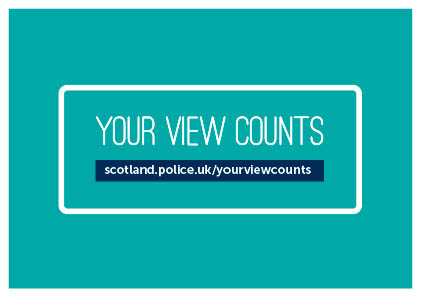 Police Scotland is launching a new process for public consultation. The aim is to widen the existing consultation process by making the consultation survey available online and accessible all year round.The survey can be found via the Police Scotland website; www.scotland.police.uk/yourviewcounts	Appendix 2	COMMUNITY SAFETY TEAM (FALKIRK COUNCIL)ASB Reports Please note, figures relate to the previous full calendar month.Period:  01/03/18 – 31/03/18 Hotspot Patrols Investigations: Period 01/03/18 – 31/03/18Current CST activities in the areaContact UsProject/EventStatusPartnersTime FrameBO’NESS BUOYHARCUS STRACHANINEOS CONSULTATIONNEW WEBSITE DEVELOPMENTWe were the first CC in Falkirk to have a Website.Almost Completed2nd Phase Maritime HistoryPhase 1 – CairnPhase 2 – StonePhase 3 – Quiet GardenAppeal Enquiry in process(BCC the only Community Council participating in the AppealNew Website and Platform to allow Polling and improved community engagementNow on Facebook and TwitterDoubled the numbersBo’net, BCCFalkirk Council (FC)FC, BCC and Sanctus MediaLive streaming of the eventBCC and CommunitySchools ,Youth Groups InvolvedInitial Engagement with INEOS.Initial engagement with Grangemouth CC to agree strategyAttendance at Grangemouth and Boness Information days polling the publicBCC ProjectSub Group progressing this5 years to dateBo’net, BCC and FC working on Buoy then Friends of Kinneil and Boat Club came on board. BCC is steering this project3 monthsOngoing Madelene and JoanSubject to:Community Engagement with development and maintenance. Funding to be sourced. 2 years + and ongoingNumerous meeting with Grangemouth CC 8 days canvassing the community.2 days speaking to businesses.Pre- Enquiry meeting4 days at the Enquiry (Siobhan and Madelene)100 + e-mails with correspondence 16 months - OngoingFRACKING CONSULTATIONP/ BUDGET PROJECT/ COMMUNITY CHOICESHistoric projects:BO’NETCOAL ROAD FILMS MEMORIAL TO MININGBRIDGENESS SLAB +ROAD TO ROME DVDsTOWN CLOCK IMPROVEMENTVICTORIA STREET FAIR5000 leaflets distributed across community/BusinessesPublic meeting in Deanburn SchoolCompleted with £78,000 allocated to Community Groups£40,000 in Bo’nessCompletedCompletedCompletedCompletedCompletedNow no longer supportedScottish Government InitiativeConsultantsBCC EventFalkirk Council, BCC2 BCC Members Founded Bo’netBCC,  Sanctus Media BBC, Bonnie Bo’ness, Falkirk CouncilBCCBCC 1980sBCC, Falkirk Council, TCM and latterly Bo’netReport to Scottish Government within deadline 1Day organising the event6 days canvassing community + time for leaflet distribution6 monthsWe asked for a review meeting.Just received the report of our review of the project with FCSupports local groups with funding applications. £150,000 + has been brought into the town. Bonet was responsible for the Bo’ness Action Plan which is currently being updated. Employs a Development. Worker.2 YEARS5 YEARS10 YEARS1 YEARRAN ANNUALLY FOR 10 + YEARSName ofCommunity Council:Monthly ward report:     Bo’ness Community CouncilDate of meeting:             09/05/18Author of report:            PC Graeme McDougallReport presented by:    PC Graeme McDougallReporting period:          01/04/2018 – 30/04/2018Force Production Register No: Total ASB Reports Falkirk Council AreaBreakdown of 3 geographical areasBreakdown of 3 geographical areasBreakdown of 3 geographical areas97EAST-Grangemouth, Bo’ness, BraesWEST-Denny, Dunipace, Bonnybridge, Haggs, BanknockCENTRAL-Falkirk  North and South97362932AreaIssues  Actions  NONEWe identify hotspot areas through a multi-agency tasking group involving Police Scotland, Falkirk Housing, SACRO and Scottish Fire and Rescue Service. These are areas experiencing high levels of antisocial behaviour.ASB ConcernNo of reportsDog Fouling & Control of Dogs24Litter & Fly Tipping8Youth related disorder2Other2The Community Safety Team continues to monitor for Litter, Dog Fouling, Fly Tipping and Anti-Social Behaviour through patrols and reports received from the Local Community.  We are currently monitoring the Foreshore area of Bo’ness following reports of dog fouling.  Patrols and monitoring continue within communal garden areas at Philpingstone Road following reports of dog fouling.  We are also patrolling the area of Starks Brae following reports that dog walkers are bagging waste but then throwing it away without using a bin.  Anyone witnessed allowing their dog to foul and fail to pick it up will be subject to a £80 Fixed Penalty Notice under the Dog Fouling (Scotland) Act 2003.  This includes inappropriate disposal.  Phone01324 506070FREEPHONE 24/7Emailcommunity.safety@falkirk.gov.ukOnlineFalkirk Council Website www.falkirk.gov.uk/do-it-today